ОТЧЕТПо итогам проведения Творческого мероприятияОбщие статистические данные:Наличие Гран-При- 0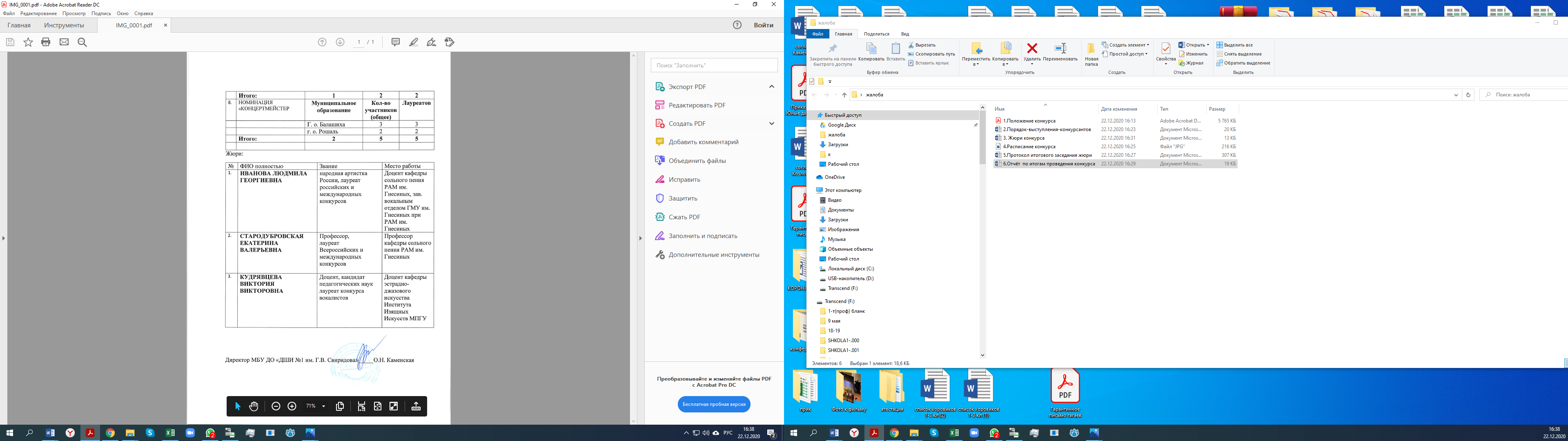 Наименование проекта: МОСКОВСКИЙ  ОБЛАСТНОЙ    КОНКУРС  ИСПОЛНИТЕЛЕЙ   РУССКОГО  РОМАНСА  «ПРОДЛИСЬ, ПРОДЛИСЬ  ОЧАРОВАНЬЕ!»МОСКОВСКИЙ  ОБЛАСТНОЙ    КОНКУРС  ИСПОЛНИТЕЛЕЙ   РУССКОГО  РОМАНСА  «ПРОДЛИСЬ, ПРОДЛИСЬ  ОЧАРОВАНЬЕ!»»Место проведения: Муниципальное бюджетное учреждение дополнительного образования детей Городского округа Балашиха «Детская школа искусств № 1 им. Г.В. Свиридова»Дата проведения: 15.11.2020 г.№Номинация, возрастная группаКол-во участников (общее)Наличие лауреатовНаличие лауреатовНаличие лауреатовДиплом участника№Номинация, возрастная группаКол-во участников (общее)Гран ПриIIIIIIДиплом участника1.НОМИНАЦИЯ «СОЛЬНОЕ ИСПОЛНИТЕЛЬСТВО»Младшая возрастная группа26123202.НОМИНАЦИЯ «СОЛЬНОЕ ИСПОЛНИТЕЛЬСТВО»Средняя возрастная группа 111-373.НОМИНАЦИЯ «СОЛЬНОЕ ИСПОЛНИТЕЛЬСТВО»Преподаватели ДМШ и ДШИ812324.НОМИНАЦИЯ «АНСАМБЛЕВОЕ ИСПОЛНИТЕЛЬСТВО»Младшая возрастная группа4--225.НОМИНАЦИЯ «АНСАМБЛЕВОЕ ИСПОЛНИТЕЛЬСТВО»Средняя возрастная группа2--116.НОМИНАЦИЯ «АНСАМБЛЕВОЕ ИСПОЛНИТЕЛЬСТВО»Преподаватели ДМШ и ДШИ1-1--7.НОМИНАЦИЯ «МАСТЕР – УЧЕНИК» 21-1-8.НОМИНАЦИЯ «КОНЦЕРТМЕЙСТЕР»5122-Итого:59571532№Номинация, возрастная группа.Муниципальное образованиеКол-во участников (общее)Лауреатов1.НОМИНАЦИЯ «СОЛЬНОЕ ИСПОЛНИТЕЛЬСТВО»Младшая возрастная группаГ. о. Балашиха42г. о. Красногорск41г. о. Дубна42Коломенский г.о.3-г. о. Люберцы31Богородский г. о.2-Одинцовский г. о.1-г. о. Жуковский1-г. о. Рошаль4-Итого:91662.НОМИНАЦИЯ «СОЛЬНОЕ ИСПОЛНИТЕЛЬСТВО»Средняя возрастная группаМуниципальное образованиеКол-во участников (общее)ЛауреатовГ. о. Балашиха32Коломенский г. о.1-Раменский г. о.1-г. о. Дубна1-г. о. Люберцы11г. о. Жуковский1-г. о. Красногорск  1-Наро-Фоминский г.о.11Итого:81043.НОМИНАЦИЯ «СОЛЬНОЕ ИСПОЛНИТЕЛЬСТВО»Преподаватели ДМШ и ДШИМуниципальное образованиеКол-во участников (общее)ЛауреатовГ. о. Балашиха  22Раменский г. о.22Ленинский г. о.1-г. о. Люберцы2-г. о. Красногорск11Итого:5854.НОМИНАЦИЯ «АНСАМБЛЕВОЕ ИСПОЛНИТЕЛЬСТВО»Младшая возрастная группаМуниципальное образованиеКол-во участников (общее)ЛауреатовГ. о. Балашиха  1-г. о. Раменское11Богородский г. о.1-г. о. Рошаль11Итого:4425.НОМИНАЦИЯ «АНСАМБЛЕВОЕ ИСПОЛНИТЕЛЬСТВО»Средняя возрастная группаМуниципальное образованиеКол-во участников (общее)ЛауреатовНаро-Фоминский г.о.11Раменский г. о1-Итого:2216.НОМИНАЦИЯ «АНСАМБЛЕВОЕ ИСПОЛНИТЕЛЬСТВО»Преподаватели ДМШ и ДШИМуниципальное образованиеКол-во участников (общее)ЛауреатовРаменский г. о.11Итого:1117.НОМИНАЦИЯ «МАСТЕР – УЧЕНИК»Муниципальное образованиеКол-во участников (общее)ЛауреатовГ. о. Балашиха  22